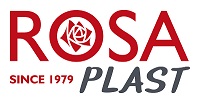 ……………………………………………….                                     miejscowość, dataImię i nazwisko/Nazwa firmy:  ……………………………………………….Adres:                                        ……………………………………………….			           ……………………………………………….PESEL/NIP:		           ……………………………………………….Nr zamówienia:		           ……………………………………………….REKLAMACJA TOWARUNiniejszym zawiadamiam, iż zakupiony przeze mnie w dniu ……………………… towar jest wadliwy. Data stwierdzenia wady: ………………………………Opis wady:…………………………………………………………………………………………………………………………………..…………….…………………………………………………………………………………………………………………………..……...…………..………………………………………………………………………………………………………………………..………………..……Forma rekompensaty: ……………………………………………………………………………………………….……………………………………………………………….…………                podpis